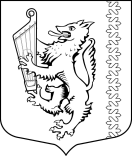 АДМИНИСТРАЦИЯ МУНИЦИПАЛЬНОГО ОБРАЗОВАНИЯ«РОЩИНСКОЕ ГОРОДСКОЕ ПОСЕЛЕНИЕ»ВЫБОРГСКОГО РАЙОНА ЛЕНИНГРАДСКОЙ ОБЛАСТИП О С Т А Н О В Л Е Н И Еот  «03» августа 2020 года	                                                                               № 309О внесении изменений в постановлениеадминистрации МО «Рощинское  городскоепоселение»  Выборгского района Ленинградскойобласти от 08.10.2019г. №  582  «Об утверждениимуниципальной программы «Обеспечение качественным жильем граждан на территориимуниципального образования  «Рощинское городское поселение»  Выборгского районаЛенинградской области», с изменениями от 17.12.2019г. №761, от 14.01.2020г. №08,от 20.03.2020г. №147, от 05.06.2020г. №231В соответствии с Федеральным законом от 06.10.2003 года  131-ФЗ «Об общих принципах организации местного самоуправления в Российской Федерации,  статьей 179 Бюджетного кодекса Российской Федерации, администрация  муниципального образования  «Рощинское   городское   поселение»  Выборгского    района    Ленинградской   области  п о с т а н о в л я е т, 1. Внести изменения в постановление администрации МО «Рощинское  городское поселение»  08.10.2019г. №  582 «Об утверждении муниципальной программы «Обеспечение качественным жильем граждан на территории муниципального образования  «Рощинское городское поселение»  Выборгского района  Ленинградской области» (далее – Постановление) с изменениями от 17.12.2019г. №761, от 14.01.2020г. №08, от 20.03.2020г. №147, от 05.06.2020г. №231  изложив:1.1. Приложение 1 «Муниципальная    программа «Обеспечение качественным жильем граждан на территории муниципального образования  «Рощинское городское поселение»  Выборгского района  Ленинградской области»  в редакции согласно приложению 1 к настоящему Постановлению;1.2. Приложение 2 «План мероприятий (объектов) и их реализации муниципальной программы «Обеспечение качественным жильем граждан на территории муниципального образования  «Рощинское городское поселение»  Выборгского района  Ленинградской области» в редакции согласно приложению 2 к настоящему Постановлению.2. Настоящее постановление опубликовать в официальном печатном издании и разместить на официальном сайте МО «Рощинское  городское поселение» (рощино.рф).3. Настоящее постановление вступает в силу с момента его официального опубликования.4. Контроль за исполнением настоящего постановления оставляю за собой.         Глава администрации 	                                                         В.Г. СавиновПриложение 1к постановлению администрации муниципального образования «Рощинское городское поселение»Выборгского района Ленинградской областиот «03» августа  2020г. № 309МУНИЦИПАЛЬНАЯ ПРОГРАММА «ОБЕСПЕЧЕНИЕ КАЧЕСТВЕННЫМ ЖИЛЬЕМ ГРАЖДАН НА  ТЕРРИТОРИИ МУНИЦИПАЛЬНОГО ОБРАЗОВАНИЯ «РОЩИНСКОЕ ГОРОДСКОЕ ПОСЕЛЕНИЕ» ВЫБОРГСКОГО РАЙОНА ЛЕНИНГРАДСКОЙ ОБЛАСТИ»ПАСПОРТмуниципальной  программы «Обеспечение качественным жильем граждан на территории муниципального образования «Рощинское городское поселение» Выборгского района Ленинградской области»ПОДПРОГРАММА «ПЕРЕСЕЛЕНИЕ ГРАЖДАН ИЗ АВАРИЙНОГО ЖИЛИЩНОГО ФОНДАВ МО «РОЩИНСКОЕ ГОРОДСКОЕ ПОСЕЛЕНИЕ» ПАСПОРТ ПОДПРОГРАММА«УЛУЧШЕНИЕ ЖИЛИЩНЫХ УСЛОВИЙ МОЛОДЫХ ГРАЖДАН (МОЛОДЫХ СЕМЕЙ) В МО «РОЩИНСКОЕ ГОРОДСКОЕ ПОСЕЛЕНИЕ»ПАСПОРТПОДПРОГРАММА «ОКАЗАНИЕ ПОДДЕРЖКИ ГРАЖДАНАМ, ПОСТРАДАВШИМВ РЕЗУЛЬТАТЕ ПОЖАРА МУНИЦИПАЛЬНОГО ЖИЛИЩНОГО ФОНДАВ  МО «РОЩИНСКОЕ ГОРОДСКОЕ ПОСЕЛЕНИЕ» ПАСПОРТ
ПОДПРОГРАММА «РАЗВИТИЕ ЖИЛИЩНОГО ХОЗЯЙСТВА  В МО «РОЩИНСКОЕ ГОРОДСКОЕ ПОСЕЛЕНИЕ» ПАСПОРТ      ПОДПРОГРАММА«РАЗВИТИЕ ИНЖЕНЕРНОЙ, ТРАНСПОРТНОЙ И СОЦИАЛЬНОЙ ИНФРАСТРУКТУРЫ В РАЙОНАХ МАССОВОЙ ЖИЛОЙ ЗАСТРОЙКИ»В МО «РОЩИНСКОЕ ГОРОДСКОЕ ПОСЕЛЕНИЕ» ПАСПОРТ.ПОДПРОГРАММА«ПОДДЕРЖКА ГРАЖДАН, НУЖДАЮЩИХСЯ В УЛУЧШЕНИИ ЖИЛИЩНЫХУСЛОВИЙ, НА ОСНОВЕ ПРИНЦИПОВ ИПОТЕЧНОГО КРЕДИТОВАНИЯ В МО «РОЩИНСКОЕ ГОРОДСКОЕ ПОСЕЛЕНИЕ» ПАСПОРТПриложение 2к постановлению администрации муниципального образования «Рощинское городское поселение»Выборгского района Ленинградской областиот «03» августа  2020г. № 309Полное наименование   «Обеспечение качественным жильем граждан на территории муниципального образования «Рощинское городское поселение» Выборгского района  Ленинградской области» (далее –   программа)Ответственный исполнитель  программы Администрация муниципального образования  «Рощинское городское поселение» Выборгского района Ленинградской области (далее – МО «Рощинское городское поселение»)Соисполнители программы отсутствуютУчастники программы Правительство Ленинградской области Администрации МО «Рощинское городское поселение» Граждане Российской Федерации, проживающие на территории МО «Рощинское городское поселение», нуждающиеся в улучшении жилищных условий.Программно-целевые инструменты  программыОсновные мероприятия подпрограммы  программыПодпрограммы  программы Подпрограмма  «Переселение граждан из аварийного жилищного фонда в МО «Рощинское городское поселение» Подпрограмма 	«Улучшение жилищных условий молодых граждан (молодых семей) в МО «Рощинское городское поселение»Подпрограмма  «Оказание поддержки гражданам, пострадавшим в результате пожара муниципального жилищного фонда в МО «Рощинское городское поселение»Подпрограмма«Развитие жилищного хозяйства в МО «Рощинское поселение» Подпрограмма«Развитие инженерной, транспортной и социальной инфраструктуры в районах массовой жилой застройки в МО «Рощинское городское поселение»Подпрограмма «Поддержка граждан, нуждающихся в улучшении жилищных условий, на основе принципов ипотечного кредитования в МО «Рощинское городское поселение» Цель программы -обеспечение качественным жильем граждан  МО «Рощинское городское поселение;- снижение объемов аварийного жилья на территории МО «Рощинское городское поселение; - снижение риска возникновения аварийных ситуаций;- создание условий для реализации конституционных прав на жилище молодых граждан и членов их семей, признанных в установленном порядке, нуждающимися в улучшении жилищных условий. -оказание поддержки гражданам, пострадавшим в результате пожара муниципального жилищного фонда на территории МО «Рощинское городское поселение» - создание комфортных и безопасных условий проживания в многоквартирных домах, соответствующих установленным стандартам качества;- приведение многоквартирных домов в нормативное состояние и соответствие установленным санитарным и техническим правилам и нормам;- создание условий комфортного проживания и жизнедеятельности граждан в районах массовой жилой застройки на территории поселения.     - создание условий для реализации конституционных прав на жилище гражданами и членами их семей, признанными в установленном порядке нуждающимися в улучшении жилищных условий.- содействие развитию системы ипотечного жилищного кредитования в МО «Рощинское городское поселение»Задачи   программы-  оказание поддержки молодым гражданам (семьям)  в приобретении (строительстве) жилья;- снос или реконструкция многоквартирных аварийных домов, признанных аварийными  в связи с физическим износом в процессе их эксплуатации. Участие в региональной адресной программе «Переселение граждан из аварийного жилищного фонда на территории Ленинградской области в 2019-2025 годах».- предоставление гражданам благоустроенных жилых помещений в соответствии со статьей 89 Жилищного кодекса Российской Федерации.- оказание поддержки гражданам, пострадавшим в результате пожара муниципального жилищного фонда на территории МО «Рощинское городское поселение»- предоставление жилых помещений  по договору социального найма  или в собственность,  единовременных денежных выплат для приобретения  (строительства) жилых помещений гражданами Российской  Федерации, проживающими на территории МО «Рощинское городское поселение» Выборгского района,  Ленинградской области, и признанными нуждающимися в жилых помещениях, перед которыми государство имеет обязательства по обеспечению жилыми  помещениями, выполнение которых передано МО «Рощинское городское поселение)- проведение комплексного и выборочного капитального ремонта в объемах, обеспечивающих приведение многоквартирных домов в надлежащее техническое состояние, с целью обеспечения сохранности жилищного фонда и увеличения срока его эксплуатации;- ремонт высвободившегося муниципального жилищного фонда с последующим его предоставлением гражданам, состоящим на учете  МО «Рощинское городское  поселение», в качестве нуждающихся в жилых помещениях, предоставляемых по договорам социального найма.  -  инструментальное обследование с заключениями.-  развитие транспортной и инженерной инфраструктуры (дороги, сеть линии электроснабжения) в районах массовой жилой застройки.- увеличение роста жилищного строительства для обеспечения потребности населения в доступном жилье.-  создание условий для привлечения гражданами средств ипотечных жилищных кредитов для строительства (приобретения) жилых помещений.       -  ввод (приобретение) жилья для граждан, проживающих в сельской местности, в том числе для молодых семей и молодых специалистов в рамках ведомственной целевой программы «Устойчивое развитие сельских территорий» подпрограммы «Обеспечение условий развития агропромышленного комплекса» государственной программы развития сельского хозяйства и регулирования рынков сельскохозяйственной продукции, сырья и продовольствия и подпрограммы «Устойчивое развитие сельских территорий Ленинградской области» государственной программы Ленинградской области  «Развитие сельского хозяйства Ленинградской области»,   в рамках основного  мероприятия «Улучшение жилищных условий молодых граждан (молодых семей)» подпрограммы «Содействие в обеспечении жильем граждан Ленинградской области»  государственной программы Ленинградской области «Формирование городской среды и обеспечение качественным жильем граждан на территории Ленинградской области», в рамках программного  мероприятия «Обеспечение жильем молодых семей» государственной программы «Обеспечение доступным и комфортным жильем и коммунальными услугами граждан Российской Федерации».- взносы на капитальный ремонт муниципального жилищного фонда и содержание муниципального жилищного фонда.Целевые индикаторы и показатели программы Уровень затрат использования средств бюджета МО «Рощинское городское поселение» и иных источников ресурсного обеспечения.Количество освоенных участков в районах массовой жилой застройки.Этапы и сроки реализации  программы  Программа реализуется в 2020-2025 годах.Объемы бюджетных ассигнований  программы Общий объем финансирования   14 288,8 тыс. руб., в т.ч. средства областного бюджета – 1 254,1 тыс.руб., средства местного бюджета – 13 034,7 тыс.руб., в том числе по годам реализации:2020 год –  3 264,5 тыс. руб.;2021 год –  3 385,1  тыс. руб.;2022 год –  7 639,2  тыс. руб., в т.ч. средства областного бюджета – 1254,1 тыс.руб., средства местного бюджета – 6385,1 тыс.руб.2023 год –  0,0  тыс. руб.;2024 год –  0,0  тыс. руб.;2025 год –  0,0  тыс. руб.;Ожидаемые результаты программыДоля семей граждан, улучшивших жилищные условия, от количества семей, желающих улучшить жилищные условия, к концу 2022 года составит 25 %.Улучшение жилищных условий  за 2019-2022 гг - 41 семьиПриобретение (строительство) -1640,56 кв. метров жилья;Расселение -1152  кв. метров аварийного жилья.Сдерживание темпов роста физического износа жилых зданий;Снижение рисков возникновения аварийных ситуаций до 70 процентов; Улучшение безопасных и благоприятных условий проживания граждан в жилых домах, расположенных на территории поселения;Решение вопроса планомерного капитального ремонта общего имущества многоквартирных жилых домов.Ремонт квартир, входящих в состав муниципального жилищного фонда;Инструментальное обследование с заключениями;Количество семей, земельные участки под индивидуальное жилищное строительство которых будут обеспечены инженерной и транспортной инфраструктурой к концу 2022 года – 30 семей.Наименование подпрограммы«Переселение граждан из аварийного жилищного фонда в  МО «Рощинское городское поселение» (далее – подпрограмма)Ответственный исполнитель подпрограммыАдминистрация  МО «Рощинское городское поселение» Выборгского района Ленинградской областиУчастники подпрограммыПравительство Ленинградской областиАдминистрация МО «Рощинское городское поселение» Выборгского района Ленинградской областиУчастники подпрограммыПрограммно-целевые инструменты подпрограммыНе используютсяЦели подпрограммыУлучшение жилищных условий граждан МО «Рощинское городское поселение».Цели подпрограммыСнижение объемов аварийного жилья в Мо «Рощинское городское поселение».Цели подпрограммыОбеспечение граждан жилыми помещениями, безопасными для их жизнедеятельности.Снижение риска возникновения аварийных ситуаций.Задачи подпрограммыСнос аварийных домов, признанных аварийными  в связи с физическим износом в процессе их эксплуатации.Задачи подпрограммыПредоставление гражданам благоустроенных жилых помещений в соответствии со статьей 89 Жилищного кодекса Российской Федерации-изменение внешнего облика поселка (снос аварийных зданий, имеющих неприглядный вид)-формирование благоприятных условий для привлечения инвестиций (развитие муниципального – частного партнерства);-оформление земельных участков под новое строительство.Целевые индикаторы (показатели) подпрограммыЦелевые индикаторы (показатели) подпрограммыУровень затрат использования средств бюджета МО «Рощинское городское поселение» и иных источников ресурсного обеспечения.Этапы и сроки реализации подпрограммыПодпрограмма реализуется в 2020-2025 годах в один этапОбъемы бюджетных ассигнований подпрограммыОбщий    объем финансирования     подпрограммы планируется –  3 307,8 тыс. руб., в том числе по годам реализации:2020 год –  107,8 тыс. руб.;2021 год –  100,0 тыс. руб.;2022 год –  3 100,0 тыс. руб.2023 год –  0,0 тыс. руб.2024 год –  0,0 тыс. руб.2025 год –  0,0 тыс. руб.Ожидаемые результаты реализации подпрограммыРасселение к концу 2022 года – 1 152 кв. метров аварийного жилья, в том числе:2019 год - 0 кв.м2020 год -  384 кв.м2021 год – 384 кв.м2022 год – 384 кв.мУлучшение к концу 2022 года жилищных условий не менее -  21 семьи, проживающих в аварийных домах МО «Рощинское городское поселение» Выборгского района Ленинградской областиНаименование подпрограммы«Улучшение жилищных условий молодых граждан (молодых семей) в МО «Рощинское городское поселение»(далее - Подпрограмма)Ответственный исполнитель подпрограммыАдминистрация  муниципального образования «Рощинское городское поселение»  Выборгского района Ленинградской областиУчастники подпрограммыПравительство Ленинградской областиАдминистрация муниципального образования «Рощинское городское поселение» Выборгского района Ленинградской областиУчастники подпрограммыГраждане Российской Федерации, проживающие в Ленинградской области, нуждающиеся в улучшении жилищных условийПрограммно-целевые инструменты подпрограммыНе используютсяЦель подпрограммыСоздание условий для реализации конституционных прав на жилище молодыми гражданами и членами их семей, признанными в установленном порядке, нуждающимися в улучшении жилищных условийЗадачи подпрограммыОказание поддержки молодым семьям в приобретении (строительстве) жильяЦелевые индикаторы и показатели подпрограммУровень затрат использования бюджета муниципального образования «Рощинское городское поселение» Выборгского района Ленинградской области и иных источников ресурсного обеспеченияЭтапы и сроки реализации подпрограммыПодпрограмма реализуется в 2020-2025 годах Объемы бюджетных ассигнований подпрограммы и внебюджетных источниковОбщий объем финансирования подпрограммы -   2 654,1 тыс. руб., в том числе средства областного бюджета – 1 254,1 тыс.руб., средства местного бюджета – 1 400,0 тыс.руб.,  в том числе по годам реализации:Объемы бюджетных ассигнований подпрограммы и внебюджетных источников2020 год –  0,0  тыс. руб.;2021 год –  700,0  тыс. руб.;2022 год –  1 954,1  тыс. руб. в том числе средства областного бюджета – 1254,1 тыс.руб., средства местного бюджета – 700,0 тыс.руб.	Ожидаемые результаты реализации подпрограммыУлучшение жилищных условий молодых 4 семей  к концу 2022 года, проживающих  на территории муниципального образования «Рощинское городское поселение» Выборгского района  Ленинградской области, в том числе:Ожидаемые результаты реализации подпрограммыв 2019 году  - 1 семья;в 2020 году  - 1 семьяв 2021 году  - 1 семьяв 2022 году  - 1 семьяОжидаемые результаты реализации подпрограммыОбщая площадь построенного (приобретенного) для молодых семей жилья к концу 2022 года – 252 кв. метра, в том числе:Ожидаемые результаты реализации подпрограммы2019 год -_ 42 кв. метра;2020 год -_ 42 кв. метра;2021 год - 84 кв.метра;2022 год - 84 кв.метра.Наименование подпрограммы«Оказание поддержки гражданам, пострадавшим в результате пожара муниципального жилищного фонда в МО «Рощинское городское поселение» (далее – подпрограмма)Ответственный исполнитель подпрограммыАдминистрация МО «Рощинское городское поселение» Выборгского района Ленинградской областиУчастники подпрограммыПравительство Ленинградской областиАдминистрация МО «Рощинское городское поселение»Цели подпрограммыУлучшение жилищных условий граждан на территории Ленинградской области, пострадавших в результате пожара муниципального жилищного фондаПрограммно-целевые инструменты подпрограммыНе используютсяЗадачи подпрограммыОказание содействия в строительстве (приобретении) в муниципальную собственность жилых помещений для предоставления гражданам, пострадавшим в результате пожара муниципального жилищного фондаЦелевые индикаторы и показатели программУровень затрат использования средств бюджета МО «Рощинское городское поселение» и иных источников ресурсного обеспеченияЦелевые индикаторы и показатели программЭтапы и сроки реализации подпрограммыПодпрограмма реализуется в 2020-2025 годах в один этапОбъемы бюджетных ассигнований подпрограммыОбщий объем финансирования -  190,5 тыс. рублей, в том числе:Объемы бюджетных ассигнований подпрограммысредства бюджета МО «Рощинское городское поселение» (далее-местный бюджет) – 127,0 тыс. руб., в том числе по годам:Ожидаемые результаты реализации подпрограммы2020 год –   0,0 тыс. руб.;2021 год –   63,5 тыс. руб.;2022 год –   63,5 тыс. руб.2023 год –   0,0 тыс. руб.;2024 год –   0,0 тыс. руб.;2025 год –   0,0 тыс. руб.;Ожидаемые результаты реализации подпрограммыв 2019 году - 0 семья.в 2020 году -1 семья.в 2021 году -1 семья.в 2021 году -1 семья.Ожидаемые результаты реализации подпрограммыКоличество квадратных метров построенного (приобретенного) жилья к концу 2022 года - не менее 126 кв. м, в том числе:Ожидаемые результаты реализации подпрограммыв 2020 году – 42 кв. м.;в 2021 году – 42 кв. м.в 2022 году - 42 кв.м.Полное наименованиеподпрограммы«Развитие жилищного хозяйства в МО «Рощинское городское  поселение» (далее-подпрограмма)Ответственный исполнитель муниципальной подпрограммыАдминистрация муниципального образования «Рощинское городское поселение» Выборгского района Ленинградской области Участники муниципальной подпрограммыАдминистрация муниципального образования «Рощинское городское поселение» Выборгского района Ленинградской областиПрограммно-целевые инструменты муниципальной подпрограммыНе используютсяЦели муниципальной подпрограммы- Создание комфортных и безопасных условий проживания в многоквартирных домах, соответствующих установленным стандартам качества;- Приведение многоквартирных домов в нормативное состояние и соответствие установленным санитарным и техническим правилам и нормам.Задачи муниципальной подпрограммыПроведение комплексного и выборочного капитального ремонта в объемах, обеспечивающих приведение многоквартирных домов в надлежащее техническое состояние, с целью обеспечения сохранности жилищного фонда и увеличения срока его эксплуатации.2. Ремонт квартир в ходящих в состав муниципального жилищного фонда.       3.  Инструментальное обследование с заключениями.Целевые индикаторы и показатели муниципальной подпрограммы1.Отремонтированные квартиры входящих в состав муниципального жилищного фонда 2. Инструментальное обследование с заключениями жилых домовЭтапы и сроки реализации муниципальной подпрограммыПодпрограмма реализуется в 2020-2025 годах в один этапОбъемы бюджетных ассигнований муниципальной  подпрограммыОбщий объем финансирования  7 599,9 тыс. руб., средства бюджета МО «Рощинское городское поселение» –  7 599,9 тыс. руб., в том числе по годам:2020 год –  2 956,7 тыс. руб.;2021 год –  2 321,6 тыс. руб.;2022 год –  2 321,6 тыс. руб.;2023 год  - 0,0 тыс. руб.:2024 год  - 0,0 тыс. руб.:2025 год  - 0,0 тыс. руб.Ожидаемые результаты реализации муниципальной подпрограммы- улучшение безопасных и благоприятных условий проживания граждан в жилых домах, расположенных на территории МО «Рощинское городское поселение»;- решение вопроса планомерного капитального ремонта общего имущества многоквартирных жилых домов;- ремонт квартир в ходящих в состав муниципального жилищного фонда;-  инструментальное обследование с заключениями. Наименование подпрограммы«Развитие инженерной, транспортной и социальной инфраструктуры в районах массовой жилой застройки»   в МО «Рощинское городское поселение» (далее - Подпрограмма)Ответственный исполнитель подпрограммыАдминистрация  муниципального образования «Рощинское городское поселение»  Выборгского района Ленинградской областиУчастники подпрограммыПравительство Ленинградской областиАдминистрация муниципального образования «Рощинское городское поселение» Выборгского района Ленинградской областиУчастники подпрограммыГраждане Российской Федерации, проживающие в Ленинградской области, нуждающиеся в улучшении жилищных условийПрограммно-целевые инструменты подпрограммыНе используютсяЦель подпрограммыСоздание условий комфортного проживания и жизнедеятельности граждан в районах массовой жилой застройки.Задачи подпрограммыРазвитие инженерной и транспортной инфраструктуры (дороги и сеть линии электроснабжения) в районах массовой жилой застройки;увеличение роста жилищного строительства для обеспечения потребности населения в доступном жилье.Целевые индикаторы и показатели подпрограммУровень затрат использования бюджета муниципального образования «Рощинское городское поселение» Выборгского района Ленинградской области и иных источников ресурсного обеспечения;Количество освоенных участковЭтапы и сроки реализации подпрограммыПодпрограмма реализуется в 2020-2025 годах Объемы бюджетных ассигнований подпрограммы и внебюджетных источниковОбщий объем финансирования подпрограммы 600,0 тыс. руб., в том числе по годам реализации:2020 год –  200,0 тыс. руб.2021 год –  200,0 тыс. руб.2022 год –  200,0 тыс. руб.2023 год  - 0,0 тыс. руб.:2024 год  - 0,0 тыс. руб.:2025 год  - 0,0 тыс. руб.Ожидаемые результаты реализации подпрограммыКоличество семей, земельные участки под индивидуальное жилищное,  строительство которых будут обеспечены инженерной, транспортной и социальной инфраструктурой к концу 2022г.- 30 семей.Наименование подпрограммыПодпрограмма «Поддержка граждан, нуждающихся в улучшении жилищных условий, на основе принципов ипотечного кредитования в МО «Рощинское городское поселение» (далее - Подпрограмма)Ответственный исполнитель подпрограммыАдминистрация  муниципального образования «Рощинское городское поселение»  Выборгского района Ленинградской областиУчастники подпрограммыПравительство Ленинградской областиАдминистрация муниципального образования «Рощинское городское поселение» Выборгского района Ленинградской областиУчастники подпрограммыГраждане Российской Федерации, проживающие в Ленинградской области, нуждающиеся в улучшении жилищных условийПрограммно-целевые инструменты подпрограммыНе используютсяЦель подпрограммыСоздание условий для реализации конституционных прав на жилище гражданами и членами их семей, признанными в установленном порядке нуждающимися в улучшении жилищных условий.Содействие развитию системы ипотечного жилищного кредитования в МО «Рощинское городское поселение»Задачи подпрограммыОбеспечение предоставления гражданам - участникам Подпрограммы социальных выплат на строительство (приобретение) жилья.Создание условий для привлечения гражданами средств ипотечных жилищных кредитов для строительства (приобретения) жилых помещенийЦелевые индикаторы и показатели подпрограммОбщая площадь построенного (приобретенного) жилья для участников подпрограммы – не менее 336 кв. метров, в том числе:2019 год – не менее 72 кв. метров 2020 год – не менее 72  кв. метров 2021 год – не менее 96  кв. метров 2022 год – не менее 96  кв. метров Количество участников подпрограммы, 4 семьи - получатели выплат, в том числе:в 2019 году – 1 семьяв 2020 году – 1 семьяв 2021 году – 1 семьяв 2022 году – 1 семьяЭтапы и сроки реализации подпрограммыПодпрограмма реализуется в 2019-2022 годах  Объемы бюджетных ассигнований подпрограммы и внебюджетных источниковОбщий объем финансирования подпрограммы за счетсредств бюджета  МО «Рощинское городское поселение» – 0,0 тыс. руб., в том числе:2019 год –  0,0 тыс. руб.;2020 год –  0,0 тыс. руб.;2021 год –  0,0 тыс. руб.;2022 год –  0,0 тыс. руб.;Ожидаемые результаты реализации подпрограммыУлучшение жилищных условий участников подпрограммы, семей - получателей выплат с использованием средств ипотечного кредита к концу 2022 года – 4 семьи, проживающих на территории МО «Рощинское городское поселение» Выборгского района Ленинградской областив 2019 году – 1 семьяв 2020 году – 1 семьяв 2021 году – 1 семьяв 2022 году – 1 семьяПлан мероприятий и реализации
 подпрограмм Программы «Обеспечение качественным жильем граждан на территории муниципального образования «Рощинское городское поселение» Выборгского района Ленинградской области»План мероприятий и реализации
 подпрограмм Программы «Обеспечение качественным жильем граждан на территории муниципального образования «Рощинское городское поселение» Выборгского района Ленинградской области»План мероприятий и реализации
 подпрограмм Программы «Обеспечение качественным жильем граждан на территории муниципального образования «Рощинское городское поселение» Выборгского района Ленинградской области»План мероприятий и реализации
 подпрограмм Программы «Обеспечение качественным жильем граждан на территории муниципального образования «Рощинское городское поселение» Выборгского района Ленинградской области»План мероприятий и реализации
 подпрограмм Программы «Обеспечение качественным жильем граждан на территории муниципального образования «Рощинское городское поселение» Выборгского района Ленинградской области»План мероприятий и реализации
 подпрограмм Программы «Обеспечение качественным жильем граждан на территории муниципального образования «Рощинское городское поселение» Выборгского района Ленинградской области»План мероприятий и реализации
 подпрограмм Программы «Обеспечение качественным жильем граждан на территории муниципального образования «Рощинское городское поселение» Выборгского района Ленинградской области»План мероприятий и реализации
 подпрограмм Программы «Обеспечение качественным жильем граждан на территории муниципального образования «Рощинское городское поселение» Выборгского района Ленинградской области»План мероприятий и реализации
 подпрограмм Программы «Обеспечение качественным жильем граждан на территории муниципального образования «Рощинское городское поселение» Выборгского района Ленинградской области»План мероприятий и реализации
 подпрограмм Программы «Обеспечение качественным жильем граждан на территории муниципального образования «Рощинское городское поселение» Выборгского района Ленинградской области»План мероприятий и реализации
 подпрограмм Программы «Обеспечение качественным жильем граждан на территории муниципального образования «Рощинское городское поселение» Выборгского района Ленинградской области»№ п/пНаименование мероприятийСрок реализацииСрок реализацииГоды реализацииОценка расходов (тыс. руб. в ценах соответствующих лет)Оценка расходов (тыс. руб. в ценах соответствующих лет)Оценка расходов (тыс. руб. в ценах соответствующих лет)Оценка расходов (тыс. руб. в ценах соответствующих лет)Главный распорядитель бюджетных средствИсполнитель№ п/пНаименование мероприятийначало реализацииконец реализацииГоды реализацииОценка расходов (тыс. руб. в ценах соответствующих лет)Оценка расходов (тыс. руб. в ценах соответствующих лет)Оценка расходов (тыс. руб. в ценах соответствующих лет)Оценка расходов (тыс. руб. в ценах соответствующих лет)Главный распорядитель бюджетных средствИсполнитель№ п/пНаименование мероприятийначало реализацииконец реализацииГоды реализациивсегофедеральный бюджетобластной бюджетместный бюджетГлавный распорядитель бюджетных средствИсполнитель1234567891011Подпрограмма  «Переселение граждан из аварийного жилищного фонда в МО «Рощинское городское поселение»  Подпрограмма  «Переселение граждан из аварийного жилищного фонда в МО «Рощинское городское поселение»  Подпрограмма  «Переселение граждан из аварийного жилищного фонда в МО «Рощинское городское поселение»  Подпрограмма  «Переселение граждан из аварийного жилищного фонда в МО «Рощинское городское поселение»  Подпрограмма  «Переселение граждан из аварийного жилищного фонда в МО «Рощинское городское поселение»  Подпрограмма  «Переселение граждан из аварийного жилищного фонда в МО «Рощинское городское поселение»  Подпрограмма  «Переселение граждан из аварийного жилищного фонда в МО «Рощинское городское поселение»  Подпрограмма  «Переселение граждан из аварийного жилищного фонда в МО «Рощинское городское поселение»  Подпрограмма  «Переселение граждан из аварийного жилищного фонда в МО «Рощинское городское поселение»  Подпрограмма  «Переселение граждан из аварийного жилищного фонда в МО «Рощинское городское поселение»  Подпрограмма  «Переселение граждан из аварийного жилищного фонда в МО «Рощинское городское поселение»   Оформление, содержание, обслуживание и ремонт объектов муниципального имущества Оформление, содержание, обслуживание и ремонт объектов муниципального имущества Оформление, содержание, обслуживание и ремонт объектов муниципального имущества Оформление, содержание, обслуживание и ремонт объектов муниципального имущества Оформление, содержание, обслуживание и ремонт объектов муниципального имущества Оформление, содержание, обслуживание и ремонт объектов муниципального имущества Оформление, содержание, обслуживание и ремонт объектов муниципального имущества Оформление, содержание, обслуживание и ремонт объектов муниципального имущества Оформление, содержание, обслуживание и ремонт объектов муниципального имущества Оформление, содержание, обслуживание и ремонт объектов муниципального имущества Оформление, содержание, обслуживание и ремонт объектов муниципального имуществаПризнание жилых домов аварийными и подлежащими сносу или реконструкции, формирование земельных участков (в том числе: визуальное обследование жилищного фонда с составлением актов обследования, выполнение кадастровых работ  по формированию земельных участков под многоквартирными жилыми домами), изготовление информационных щитов (планшетов), уплата налога на имущество (по 3,0 т.р. ежегодно)202020232020107,8107,8Администрация МО «Рощинское городское поселение»Администрация МО «Рощинское городское поселение»Признание жилых домов аварийными и подлежащими сносу или реконструкции, формирование земельных участков (в том числе: визуальное обследование жилищного фонда с составлением актов обследования, выполнение кадастровых работ  по формированию земельных участков под многоквартирными жилыми домами), изготовление информационных щитов (планшетов), уплата налога на имущество (по 3,0 т.р. ежегодно)202020232021100,0100,0Администрация МО «Рощинское городское поселение»Администрация МО «Рощинское городское поселение»Признание жилых домов аварийными и подлежащими сносу или реконструкции, формирование земельных участков (в том числе: визуальное обследование жилищного фонда с составлением актов обследования, выполнение кадастровых работ  по формированию земельных участков под многоквартирными жилыми домами), изготовление информационных щитов (планшетов), уплата налога на имущество (по 3,0 т.р. ежегодно)202020232022100,0100,0Администрация МО «Рощинское городское поселение»Администрация МО «Рощинское городское поселение»Признание жилых домов аварийными и подлежащими сносу или реконструкции, формирование земельных участков (в том числе: визуальное обследование жилищного фонда с составлением актов обследования, выполнение кадастровых работ  по формированию земельных участков под многоквартирными жилыми домами), изготовление информационных щитов (планшетов), уплата налога на имущество (по 3,0 т.р. ежегодно)2020202320230,00,0Администрация МО «Рощинское городское поселение»Администрация МО «Рощинское городское поселение»Признание жилых домов аварийными и подлежащими сносу или реконструкции, формирование земельных участков (в том числе: визуальное обследование жилищного фонда с составлением актов обследования, выполнение кадастровых работ  по формированию земельных участков под многоквартирными жилыми домами), изготовление информационных щитов (планшетов), уплата налога на имущество (по 3,0 т.р. ежегодно)2020202320240,00,0Администрация МО «Рощинское городское поселение»Администрация МО «Рощинское городское поселение»Признание жилых домов аварийными и подлежащими сносу или реконструкции, формирование земельных участков (в том числе: визуальное обследование жилищного фонда с составлением актов обследования, выполнение кадастровых работ  по формированию земельных участков под многоквартирными жилыми домами), изготовление информационных щитов (планшетов), уплата налога на имущество (по 3,0 т.р. ежегодно)2020202320250,00,0Администрация МО «Рощинское городское поселение»Администрация МО «Рощинское городское поселение»Итого:Итого:Итого:Итого:307,80,00,0307,82 Приобретение (строительство) жилых помещений для переселения граждан из аварийного жилищного фонд2020202320200,00,0Администрация МО «Рощинское городское поселение»Администрация МО «Рощинское городское поселение»2 Приобретение (строительство) жилых помещений для переселения граждан из аварийного жилищного фонд2020202320210,00,0Администрация МО «Рощинское городское поселение»Администрация МО «Рощинское городское поселение»2 Приобретение (строительство) жилых помещений для переселения граждан из аварийного жилищного фонд2020202320223 000,03 000,0Администрация МО «Рощинское городское поселение»Администрация МО «Рощинское городское поселение»2 Приобретение (строительство) жилых помещений для переселения граждан из аварийного жилищного фонд2020202320230,00,0Администрация МО «Рощинское городское поселение»Администрация МО «Рощинское городское поселение»2 Приобретение (строительство) жилых помещений для переселения граждан из аварийного жилищного фонд2020202320240,00,0Администрация МО «Рощинское городское поселение»Администрация МО «Рощинское городское поселение»2 Приобретение (строительство) жилых помещений для переселения граждан из аварийного жилищного фонд2020202320250,00,0Администрация МО «Рощинское городское поселение»Администрация МО «Рощинское городское поселение»Итого:Итого:Итого:Итого:3 000,00,00,03 000,0Итого по подпрограмме:Итого по подпрограмме:Итого по подпрограмме:Итого по подпрограмме:3 307,80,00,03 307,8в том числе по годамв том числе по годамв том числе по годамв том числе по годам2020107,80,0107,8в том числе по годамв том числе по годамв том числе по годамв том числе по годам2021100,00,0100,0в том числе по годамв том числе по годамв том числе по годамв том числе по годам20223 100,03 100,0в том числе по годамв том числе по годамв том числе по годамв том числе по годам20230,00,0в том числе по годамв том числе по годамв том числе по годамв том числе по годам20240,00,0в том числе по годамв том числе по годамв том числе по годамв том числе по годам20250,00,0Подпрограмма  «Жилье для молодежи в МО «Рощинское городское поселение» Подпрограмма  «Жилье для молодежи в МО «Рощинское городское поселение» Подпрограмма  «Жилье для молодежи в МО «Рощинское городское поселение» Подпрограмма  «Жилье для молодежи в МО «Рощинское городское поселение» Подпрограмма  «Жилье для молодежи в МО «Рощинское городское поселение» Подпрограмма  «Жилье для молодежи в МО «Рощинское городское поселение» Подпрограмма  «Жилье для молодежи в МО «Рощинское городское поселение» Подпрограмма  «Жилье для молодежи в МО «Рощинское городское поселение» Подпрограмма  «Жилье для молодежи в МО «Рощинское городское поселение» Подпрограмма  «Жилье для молодежи в МО «Рощинское городское поселение» Подпрограмма  «Жилье для молодежи в МО «Рощинское городское поселение» Осуществление социальных выплат по приобретению жилья для молодежиОсуществление социальных выплат по приобретению жилья для молодежиОсуществление социальных выплат по приобретению жилья для молодежиОсуществление социальных выплат по приобретению жилья для молодежиОсуществление социальных выплат по приобретению жилья для молодежиОсуществление социальных выплат по приобретению жилья для молодежиОсуществление социальных выплат по приобретению жилья для молодежиОсуществление социальных выплат по приобретению жилья для молодежиОсуществление социальных выплат по приобретению жилья для молодежиОсуществление социальных выплат по приобретению жилья для молодежиОсуществление социальных выплат по приобретению жилья для молодежи1 Предоставление молодым семьям  социальных выплат на приобретение жилья или строительства индивидуального жилого дома2020202320200,00,0Администрация МО «Рощинское городское поселение»Администрация МО «Рощинское городское поселение»1 Предоставление молодым семьям  социальных выплат на приобретение жилья или строительства индивидуального жилого дома2020202320210,00,0Администрация МО «Рощинское городское поселение»Администрация МО «Рощинское городское поселение»1 Предоставление молодым семьям  социальных выплат на приобретение жилья или строительства индивидуального жилого дома2020202320220,00,0Администрация МО «Рощинское городское поселение»Администрация МО «Рощинское городское поселение»1 Предоставление молодым семьям  социальных выплат на приобретение жилья или строительства индивидуального жилого дома2020202320230,00,0Администрация МО «Рощинское городское поселение»Администрация МО «Рощинское городское поселение»1 Предоставление молодым семьям  социальных выплат на приобретение жилья или строительства индивидуального жилого дома2020202320240,00,0Администрация МО «Рощинское городское поселение»Администрация МО «Рощинское городское поселение»1 Предоставление молодым семьям  социальных выплат на приобретение жилья или строительства индивидуального жилого дома2020202320250,00,0Администрация МО «Рощинское городское поселение»Администрация МО «Рощинское городское поселение»Итого:Итого:Итого:Итого:0,00,00,00,02Предоставление  социальных выплат молодым семьям на приобретение (строительство) жилья в рамках мероприятия по обеспечению жильем молодых семей ведомственной целевой программы "Оказание гсударственной поддержки гражданам в обеспечении жильем и оплате жилищно-коммунальных услуг" государственной программы Российской Федерации "Обеспечение доступным и комфортным жильем и коммунальными услугами граждан Российской Федерации"2020202320200,00,0Администрация МО «Рощинское городское поселение»Администрация МО «Рощинское городское поселение»2Предоставление  социальных выплат молодым семьям на приобретение (строительство) жилья в рамках мероприятия по обеспечению жильем молодых семей ведомственной целевой программы "Оказание гсударственной поддержки гражданам в обеспечении жильем и оплате жилищно-коммунальных услуг" государственной программы Российской Федерации "Обеспечение доступным и комфортным жильем и коммунальными услугами граждан Российской Федерации"202020232021700,0700,0Администрация МО «Рощинское городское поселение»Администрация МО «Рощинское городское поселение»2Предоставление  социальных выплат молодым семьям на приобретение (строительство) жилья в рамках мероприятия по обеспечению жильем молодых семей ведомственной целевой программы "Оказание гсударственной поддержки гражданам в обеспечении жильем и оплате жилищно-коммунальных услуг" государственной программы Российской Федерации "Обеспечение доступным и комфортным жильем и коммунальными услугами граждан Российской Федерации"2020202320221 954,11 254,1700,0Администрация МО «Рощинское городское поселение»Администрация МО «Рощинское городское поселение»2Предоставление  социальных выплат молодым семьям на приобретение (строительство) жилья в рамках мероприятия по обеспечению жильем молодых семей ведомственной целевой программы "Оказание гсударственной поддержки гражданам в обеспечении жильем и оплате жилищно-коммунальных услуг" государственной программы Российской Федерации "Обеспечение доступным и комфортным жильем и коммунальными услугами граждан Российской Федерации"2020202320230,00,0Администрация МО «Рощинское городское поселение»Администрация МО «Рощинское городское поселение»2Предоставление  социальных выплат молодым семьям на приобретение (строительство) жилья в рамках мероприятия по обеспечению жильем молодых семей ведомственной целевой программы "Оказание гсударственной поддержки гражданам в обеспечении жильем и оплате жилищно-коммунальных услуг" государственной программы Российской Федерации "Обеспечение доступным и комфортным жильем и коммунальными услугами граждан Российской Федерации"2020202320240,00,0Администрация МО «Рощинское городское поселение»Администрация МО «Рощинское городское поселение»2Предоставление  социальных выплат молодым семьям на приобретение (строительство) жилья в рамках мероприятия по обеспечению жильем молодых семей ведомственной целевой программы "Оказание гсударственной поддержки гражданам в обеспечении жильем и оплате жилищно-коммунальных услуг" государственной программы Российской Федерации "Обеспечение доступным и комфортным жильем и коммунальными услугами граждан Российской Федерации"2020202320250,00,0Администрация МО «Рощинское городское поселение»Администрация МО «Рощинское городское поселение»Итого:Итого:Итого:Итого:2 654,10,01 254,11 400,0Итого по подпрограмме:Итого по подпрограмме:Итого по подпрограмме:Итого по подпрограмме:2 654,10,01 254,11 400,0в том числе по годамв том числе по годамв том числе по годамв том числе по годам20200,00,0в том числе по годамв том числе по годамв том числе по годамв том числе по годам2021700,0700,0в том числе по годамв том числе по годамв том числе по годамв том числе по годам20221 954,11 254,1700,0в том числе по годамв том числе по годамв том числе по годамв том числе по годам20230,00,0в том числе по годамв том числе по годамв том числе по годамв том числе по годам20240,00,0в том числе по годамв том числе по годамв том числе по годамв том числе по годам20250,00,0Подпрограмма  «Оказание поддержки  гражданам, пострадавшим в результате пожара муниципального жилищного фонда 
в МО «Рощинское городское поселение» Подпрограмма  «Оказание поддержки  гражданам, пострадавшим в результате пожара муниципального жилищного фонда 
в МО «Рощинское городское поселение» Подпрограмма  «Оказание поддержки  гражданам, пострадавшим в результате пожара муниципального жилищного фонда 
в МО «Рощинское городское поселение» Подпрограмма  «Оказание поддержки  гражданам, пострадавшим в результате пожара муниципального жилищного фонда 
в МО «Рощинское городское поселение» Подпрограмма  «Оказание поддержки  гражданам, пострадавшим в результате пожара муниципального жилищного фонда 
в МО «Рощинское городское поселение» Подпрограмма  «Оказание поддержки  гражданам, пострадавшим в результате пожара муниципального жилищного фонда 
в МО «Рощинское городское поселение» Подпрограмма  «Оказание поддержки  гражданам, пострадавшим в результате пожара муниципального жилищного фонда 
в МО «Рощинское городское поселение» Подпрограмма  «Оказание поддержки  гражданам, пострадавшим в результате пожара муниципального жилищного фонда 
в МО «Рощинское городское поселение» Подпрограмма  «Оказание поддержки  гражданам, пострадавшим в результате пожара муниципального жилищного фонда 
в МО «Рощинское городское поселение» Подпрограмма  «Оказание поддержки  гражданам, пострадавшим в результате пожара муниципального жилищного фонда 
в МО «Рощинское городское поселение» Подпрограмма  «Оказание поддержки  гражданам, пострадавшим в результате пожара муниципального жилищного фонда 
в МО «Рощинское городское поселение» 1Приобретение в муниципальную собственность жилых помещений для предоставления гражданам, пострадавшим в результате пожара муниципального жилищного фонда2020202320200,00,0Администрация МО «Рощинское городское поселение»Администрация МО «Рощинское городское поселение»1Приобретение в муниципальную собственность жилых помещений для предоставления гражданам, пострадавшим в результате пожара муниципального жилищного фонда20202023202163,563,5Администрация МО «Рощинское городское поселение»Администрация МО «Рощинское городское поселение»1Приобретение в муниципальную собственность жилых помещений для предоставления гражданам, пострадавшим в результате пожара муниципального жилищного фонда20202023202263,563,5Администрация МО «Рощинское городское поселение»Администрация МО «Рощинское городское поселение»1Приобретение в муниципальную собственность жилых помещений для предоставления гражданам, пострадавшим в результате пожара муниципального жилищного фонда2020202320230,00,0Администрация МО «Рощинское городское поселение»Администрация МО «Рощинское городское поселение»1Приобретение в муниципальную собственность жилых помещений для предоставления гражданам, пострадавшим в результате пожара муниципального жилищного фонда2020202320240,00,0Администрация МО «Рощинское городское поселение»Администрация МО «Рощинское городское поселение»1Приобретение в муниципальную собственность жилых помещений для предоставления гражданам, пострадавшим в результате пожара муниципального жилищного фонда2020202320250,00,0Администрация МО «Рощинское городское поселение»Администрация МО «Рощинское городское поселение»Итого по подпрограмме:Итого по подпрограмме:Итого по подпрограмме:Итого по подпрограмме:127,00,00,0127,0в том числе по годамв том числе по годамв том числе по годамв том числе по годам20200,00,00,0в том числе по годамв том числе по годамв том числе по годамв том числе по годам202163,50,063,5в том числе по годамв том числе по годамв том числе по годамв том числе по годам202263,563,5в том числе по годамв том числе по годамв том числе по годамв том числе по годам20230,00,0в том числе по годамв том числе по годамв том числе по годамв том числе по годам20240,00,0в том числе по годамв том числе по годамв том числе по годамв том числе по годам20250,00,0Подпрограмма  «Развитие жилищного хозяйства в МО «Рощинское городское поселение» Подпрограмма  «Развитие жилищного хозяйства в МО «Рощинское городское поселение» Подпрограмма  «Развитие жилищного хозяйства в МО «Рощинское городское поселение» Подпрограмма  «Развитие жилищного хозяйства в МО «Рощинское городское поселение» Подпрограмма  «Развитие жилищного хозяйства в МО «Рощинское городское поселение» Подпрограмма  «Развитие жилищного хозяйства в МО «Рощинское городское поселение» Подпрограмма  «Развитие жилищного хозяйства в МО «Рощинское городское поселение» Подпрограмма  «Развитие жилищного хозяйства в МО «Рощинское городское поселение» Подпрограмма  «Развитие жилищного хозяйства в МО «Рощинское городское поселение» Подпрограмма  «Развитие жилищного хозяйства в МО «Рощинское городское поселение» Подпрограмма  «Развитие жилищного хозяйства в МО «Рощинское городское поселение» 1 Оформление, содержание, обслуживание  и ремонт объектов муниципального имущества, техническое обслуживание внутридомового газового оборудования2020202320200,00,0Администрация МО «Рощинское городское поселение»Администрация МО «Рощинское городское поселение»1 Оформление, содержание, обслуживание  и ремонт объектов муниципального имущества, техническое обслуживание внутридомового газового оборудования2020202320210,00,0Администрация МО «Рощинское городское поселение»Администрация МО «Рощинское городское поселение»1 Оформление, содержание, обслуживание  и ремонт объектов муниципального имущества, техническое обслуживание внутридомового газового оборудования2020202320220,00,0Администрация МО «Рощинское городское поселение»Администрация МО «Рощинское городское поселение»1 Оформление, содержание, обслуживание  и ремонт объектов муниципального имущества, техническое обслуживание внутридомового газового оборудования2020202320230,00,0Администрация МО «Рощинское городское поселение»Администрация МО «Рощинское городское поселение»1 Оформление, содержание, обслуживание  и ремонт объектов муниципального имущества, техническое обслуживание внутридомового газового оборудования2020202320240,00,0Администрация МО «Рощинское городское поселение»Администрация МО «Рощинское городское поселение»1 Оформление, содержание, обслуживание  и ремонт объектов муниципального имущества, техническое обслуживание внутридомового газового оборудования2020202320250,00,0Администрация МО «Рощинское городское поселение»Администрация МО «Рощинское городское поселение»2Содержание муниципального жилищного фонда  (в т.ч. работы по сносу расселенных жилых домов, в соответствии с программой переселения,  приобретение внутридомового газового оборудования) п.Рощино пер. Лиственный д.6 кв. 4202020232020286,7286,7Администрация МО «Рощинское городское поселение»Администрация МО «Рощинское городское поселение»2Содержание муниципального жилищного фонда  (в т.ч. работы по сносу расселенных жилых домов, в соответствии с программой переселения,  приобретение внутридомового газового оборудования) п.Рощино пер. Лиственный д.6 кв. 4202020232021321,6321,6Администрация МО «Рощинское городское поселение»Администрация МО «Рощинское городское поселение»2Содержание муниципального жилищного фонда  (в т.ч. работы по сносу расселенных жилых домов, в соответствии с программой переселения,  приобретение внутридомового газового оборудования) п.Рощино пер. Лиственный д.6 кв. 4202020232022321,6321,6Администрация МО «Рощинское городское поселение»Администрация МО «Рощинское городское поселение»2Содержание муниципального жилищного фонда  (в т.ч. работы по сносу расселенных жилых домов, в соответствии с программой переселения,  приобретение внутридомового газового оборудования) п.Рощино пер. Лиственный д.6 кв. 42020202320230,00,0Администрация МО «Рощинское городское поселение»Администрация МО «Рощинское городское поселение»2Содержание муниципального жилищного фонда  (в т.ч. работы по сносу расселенных жилых домов, в соответствии с программой переселения,  приобретение внутридомового газового оборудования) п.Рощино пер. Лиственный д.6 кв. 42020202320240,00,0Администрация МО «Рощинское городское поселение»Администрация МО «Рощинское городское поселение»2Содержание муниципального жилищного фонда  (в т.ч. работы по сносу расселенных жилых домов, в соответствии с программой переселения,  приобретение внутридомового газового оборудования) п.Рощино пер. Лиственный д.6 кв. 42020202320250,00,0Администрация МО «Рощинское городское поселение»Администрация МО «Рощинское городское поселение»Итого:Итого:Итого:Итого:929,9929,9 Капитальный ремонт  муниципального жилищного фонда  Капитальный ремонт  муниципального жилищного фонда  Капитальный ремонт  муниципального жилищного фонда  Капитальный ремонт  муниципального жилищного фонда  Капитальный ремонт  муниципального жилищного фонда  Капитальный ремонт  муниципального жилищного фонда  Капитальный ремонт  муниципального жилищного фонда  Капитальный ремонт  муниципального жилищного фонда  Капитальный ремонт  муниципального жилищного фонда  Капитальный ремонт  муниципального жилищного фонда  Капитальный ремонт  муниципального жилищного фонда 1 Капитальный ремонт муниципального  жилищного фонда (взносы)2020202320202 670,02 670,0Администрация МО «Рощинское городское поселение»Администрация МО «Рощинское городское поселение»1 Капитальный ремонт муниципального  жилищного фонда (взносы)2020202320212 000,02 000,0Администрация МО «Рощинское городское поселение»Администрация МО «Рощинское городское поселение»1 Капитальный ремонт муниципального  жилищного фонда (взносы)2020202320222 000,02 000,0Администрация МО «Рощинское городское поселение»Администрация МО «Рощинское городское поселение»1 Капитальный ремонт муниципального  жилищного фонда (взносы)2020202320230,00,0Администрация МО «Рощинское городское поселение»Администрация МО «Рощинское городское поселение»1 Капитальный ремонт муниципального  жилищного фонда (взносы)2020202320240,00,0Администрация МО «Рощинское городское поселение»Администрация МО «Рощинское городское поселение»1 Капитальный ремонт муниципального  жилищного фонда (взносы)2020202320250,00,0Администрация МО «Рощинское городское поселение»Администрация МО «Рощинское городское поселение»Итого:Итого:Итого:Итого:6 670,06 670,0Итого по подпрограмме:Итого по подпрограмме:Итого по подпрограмме:Итого по подпрограмме:7 599,97 599,9в том числе по годамв том числе по годамв том числе по годамв том числе по годам20202 956,72 956,7в том числе по годамв том числе по годамв том числе по годамв том числе по годам20212 321,62 321,6в том числе по годамв том числе по годамв том числе по годамв том числе по годам20222 321,62 321,6в том числе по годамв том числе по годамв том числе по годамв том числе по годам20230,00,0в том числе по годамв том числе по годамв том числе по годамв том числе по годам20240,00,0в том числе по годамв том числе по годамв том числе по годамв том числе по годам20250,00,0Подпрограмма  «Развитие инженерной, транспортной и социальной инфраструктуры в районах массовой жилой застройки 
 в МО «Рощинское городское поселение» Подпрограмма  «Развитие инженерной, транспортной и социальной инфраструктуры в районах массовой жилой застройки 
 в МО «Рощинское городское поселение» Подпрограмма  «Развитие инженерной, транспортной и социальной инфраструктуры в районах массовой жилой застройки 
 в МО «Рощинское городское поселение» Подпрограмма  «Развитие инженерной, транспортной и социальной инфраструктуры в районах массовой жилой застройки 
 в МО «Рощинское городское поселение» Подпрограмма  «Развитие инженерной, транспортной и социальной инфраструктуры в районах массовой жилой застройки 
 в МО «Рощинское городское поселение» Подпрограмма  «Развитие инженерной, транспортной и социальной инфраструктуры в районах массовой жилой застройки 
 в МО «Рощинское городское поселение» Подпрограмма  «Развитие инженерной, транспортной и социальной инфраструктуры в районах массовой жилой застройки 
 в МО «Рощинское городское поселение» Подпрограмма  «Развитие инженерной, транспортной и социальной инфраструктуры в районах массовой жилой застройки 
 в МО «Рощинское городское поселение» Подпрограмма  «Развитие инженерной, транспортной и социальной инфраструктуры в районах массовой жилой застройки 
 в МО «Рощинское городское поселение» Подпрограмма  «Развитие инженерной, транспортной и социальной инфраструктуры в районах массовой жилой застройки 
 в МО «Рощинское городское поселение» Подпрограмма  «Развитие инженерной, транспортной и социальной инфраструктуры в районах массовой жилой застройки 
 в МО «Рощинское городское поселение» Основное мероприятие "Создание инженерной и транспортной инфраструктуры на земельных участках, предоставленных бесплатно членам многодетных семей, молодым специалистам, членам молодых семей"             (в рамках областного закона от 14.10.2008 г. № 105-03)Основное мероприятие "Создание инженерной и транспортной инфраструктуры на земельных участках, предоставленных бесплатно членам многодетных семей, молодым специалистам, членам молодых семей"             (в рамках областного закона от 14.10.2008 г. № 105-03)Основное мероприятие "Создание инженерной и транспортной инфраструктуры на земельных участках, предоставленных бесплатно членам многодетных семей, молодым специалистам, членам молодых семей"             (в рамках областного закона от 14.10.2008 г. № 105-03)Основное мероприятие "Создание инженерной и транспортной инфраструктуры на земельных участках, предоставленных бесплатно членам многодетных семей, молодым специалистам, членам молодых семей"             (в рамках областного закона от 14.10.2008 г. № 105-03)Основное мероприятие "Создание инженерной и транспортной инфраструктуры на земельных участках, предоставленных бесплатно членам многодетных семей, молодым специалистам, членам молодых семей"             (в рамках областного закона от 14.10.2008 г. № 105-03)Основное мероприятие "Создание инженерной и транспортной инфраструктуры на земельных участках, предоставленных бесплатно членам многодетных семей, молодым специалистам, членам молодых семей"             (в рамках областного закона от 14.10.2008 г. № 105-03)Основное мероприятие "Создание инженерной и транспортной инфраструктуры на земельных участках, предоставленных бесплатно членам многодетных семей, молодым специалистам, членам молодых семей"             (в рамках областного закона от 14.10.2008 г. № 105-03)Основное мероприятие "Создание инженерной и транспортной инфраструктуры на земельных участках, предоставленных бесплатно членам многодетных семей, молодым специалистам, членам молодых семей"             (в рамках областного закона от 14.10.2008 г. № 105-03)Основное мероприятие "Создание инженерной и транспортной инфраструктуры на земельных участках, предоставленных бесплатно членам многодетных семей, молодым специалистам, членам молодых семей"             (в рамках областного закона от 14.10.2008 г. № 105-03)Основное мероприятие "Создание инженерной и транспортной инфраструктуры на земельных участках, предоставленных бесплатно членам многодетных семей, молодым специалистам, членам молодых семей"             (в рамках областного закона от 14.10.2008 г. № 105-03)Основное мероприятие "Создание инженерной и транспортной инфраструктуры на земельных участках, предоставленных бесплатно членам многодетных семей, молодым специалистам, членам молодых семей"             (в рамках областного закона от 14.10.2008 г. № 105-03)1Изготовление проекта планировки и проекта межевания территории.202020232020200,0200,0Администрация МО «Рощинское городское поселение»Администрация МО «Рощинское городское поселение»1Изготовление проекта планировки и проекта межевания территории.202020232021200,0200,0Администрация МО «Рощинское городское поселение»Администрация МО «Рощинское городское поселение»1Изготовление проекта планировки и проекта межевания территории.202020232022200,0200,0Администрация МО «Рощинское городское поселение»Администрация МО «Рощинское городское поселение»1Изготовление проекта планировки и проекта межевания территории.2020202320230,00,0Администрация МО «Рощинское городское поселение»Администрация МО «Рощинское городское поселение»1Изготовление проекта планировки и проекта межевания территории.2020202320240,00,0Администрация МО «Рощинское городское поселение»Администрация МО «Рощинское городское поселение»1Изготовление проекта планировки и проекта межевания территории.2020202320250,00,0Администрация МО «Рощинское городское поселение»Администрация МО «Рощинское городское поселение»Итого по подпрограмме:Итого по подпрограмме:Итого по подпрограмме:Итого по подпрограмме:600,00,00,0600,0в том числе по годамв том числе по годамв том числе по годамв том числе по годам2020200,0200,0в том числе по годамв том числе по годамв том числе по годамв том числе по годам2021200,0200,0в том числе по годамв том числе по годамв том числе по годамв том числе по годам2022200,0200,0в том числе по годамв том числе по годамв том числе по годамв том числе по годам20230,00,0в том числе по годамв том числе по годамв том числе по годамв том числе по годам20240,00,0в том числе по годамв том числе по годамв том числе по годамв том числе по годам20250,00,0Подпрограмма «Поддержка граждан, нуждающихся в улучшении жилищных условий, на основе принципов ипотечного кредитования в МО «Рощинское городское поселение» Подпрограмма «Поддержка граждан, нуждающихся в улучшении жилищных условий, на основе принципов ипотечного кредитования в МО «Рощинское городское поселение» Подпрограмма «Поддержка граждан, нуждающихся в улучшении жилищных условий, на основе принципов ипотечного кредитования в МО «Рощинское городское поселение» Подпрограмма «Поддержка граждан, нуждающихся в улучшении жилищных условий, на основе принципов ипотечного кредитования в МО «Рощинское городское поселение» Подпрограмма «Поддержка граждан, нуждающихся в улучшении жилищных условий, на основе принципов ипотечного кредитования в МО «Рощинское городское поселение» Подпрограмма «Поддержка граждан, нуждающихся в улучшении жилищных условий, на основе принципов ипотечного кредитования в МО «Рощинское городское поселение» Подпрограмма «Поддержка граждан, нуждающихся в улучшении жилищных условий, на основе принципов ипотечного кредитования в МО «Рощинское городское поселение» Подпрограмма «Поддержка граждан, нуждающихся в улучшении жилищных условий, на основе принципов ипотечного кредитования в МО «Рощинское городское поселение» Подпрограмма «Поддержка граждан, нуждающихся в улучшении жилищных условий, на основе принципов ипотечного кредитования в МО «Рощинское городское поселение» Подпрограмма «Поддержка граждан, нуждающихся в улучшении жилищных условий, на основе принципов ипотечного кредитования в МО «Рощинское городское поселение» Подпрограмма «Поддержка граждан, нуждающихся в улучшении жилищных условий, на основе принципов ипотечного кредитования в МО «Рощинское городское поселение» Основное мероприятие "Обеспечение жильем граждан на основе принципов ипотечного кредитования"Основное мероприятие "Обеспечение жильем граждан на основе принципов ипотечного кредитования"Основное мероприятие "Обеспечение жильем граждан на основе принципов ипотечного кредитования"Основное мероприятие "Обеспечение жильем граждан на основе принципов ипотечного кредитования"Основное мероприятие "Обеспечение жильем граждан на основе принципов ипотечного кредитования"Основное мероприятие "Обеспечение жильем граждан на основе принципов ипотечного кредитования"Основное мероприятие "Обеспечение жильем граждан на основе принципов ипотечного кредитования"Основное мероприятие "Обеспечение жильем граждан на основе принципов ипотечного кредитования"Основное мероприятие "Обеспечение жильем граждан на основе принципов ипотечного кредитования"Основное мероприятие "Обеспечение жильем граждан на основе принципов ипотечного кредитования"Основное мероприятие "Обеспечение жильем граждан на основе принципов ипотечного кредитования"1Предоставление социальных выплат гражданам для  приобретения жилья на основе принципов ипотечного кредитования2020202320200,00,0Администрация МО «Рощинское городское поселение»Администрация МО «Рощинское городское поселение»1Предоставление социальных выплат гражданам для  приобретения жилья на основе принципов ипотечного кредитования2020202320210,00,0Администрация МО «Рощинское городское поселение»Администрация МО «Рощинское городское поселение»1Предоставление социальных выплат гражданам для  приобретения жилья на основе принципов ипотечного кредитования2020202320220,00,0Администрация МО «Рощинское городское поселение»Администрация МО «Рощинское городское поселение»1Предоставление социальных выплат гражданам для  приобретения жилья на основе принципов ипотечного кредитования2020202320230,00,0Администрация МО «Рощинское городское поселение»Администрация МО «Рощинское городское поселение»1Предоставление социальных выплат гражданам для  приобретения жилья на основе принципов ипотечного кредитования2020202320240,00,0Администрация МО «Рощинское городское поселение»Администрация МО «Рощинское городское поселение»1Предоставление социальных выплат гражданам для  приобретения жилья на основе принципов ипотечного кредитования2020202320250,00,0Администрация МО «Рощинское городское поселение»Администрация МО «Рощинское городское поселение»Итого по подпрограмме:Итого по подпрограмме:Итого по подпрограмме:Итого по подпрограмме:0,00,00,00,0в том числе по годамв том числе по годамв том числе по годамв том числе по годам20200,00,00,0в том числе по годамв том числе по годамв том числе по годамв том числе по годам20210,00,00,0в том числе по годамв том числе по годамв том числе по годамв том числе по годам20220,00,00,0в том числе по годамв том числе по годамв том числе по годамв том числе по годам20230,00,00,0в том числе по годамв том числе по годамв том числе по годамв том числе по годам20240,00,0в том числе по годамв том числе по годамв том числе по годамв том числе по годам20250,00,0Итого по Программе:Итого по Программе:Итого по Программе:Итого по Программе:14 288,80,01 254,113 034,7в том числе по годамв том числе по годамв том числе по годамв том числе по годам20203 264,50,00,03 264,5в том числе по годамв том числе по годамв том числе по годамв том числе по годам20213 385,10,00,03 385,1в том числе по годамв том числе по годамв том числе по годамв том числе по годам20227 639,20,01 254,16 385,1в том числе по годамв том числе по годамв том числе по годамв том числе по годам20230,00,00,00,0в том числе по годамв том числе по годамв том числе по годамв том числе по годам20240,00,00,00,0в том числе по годамв том числе по годамв том числе по годамв том числе по годам20250,00,00,00,0